UNIVERSIDAD NACIONAL DE TUCUMÁNFACULTAD DE PSICOLOGÍAPROGRAMA1.- PERSONAL DOCENTEProfesora Adjunta: Dra. Aida Alejandra Golcman             Auxiliares Graduadas: Psic. María Milagros ArgañarazPsic. Benjamín AzarPsic. Sol ForgasPsic. María Victoria Hernández            Auxiliares Estudiantiles: Est. José Iván Alonso                                                    Est. Álvaro Morales2.- FUNDAMENTACIÓN Y APORTE AL PERFIL DEL EGRESADOLa asignatura propone que el/la alumno/a pueda tener un acercamiento a la disciplina histórica en general y a la historia del campo psi en particular (psicología, psicoanálisis y psiquiatría). Además, que conozca las características de la recepción en Argentina de corrientes de la Psicología y los procesos que intervinieron en la constitución de objetos teóricos, técnicos e institucionales en el campo psi, y las definiciones de identidades y prácticas de los/as psicólogos/as. Al mismo tiempo, es imprescindible poder ubicar y vincular dichos procesos en su contexto socio-histórico, como también en su relación con la cultura y la ciencia de cada momento. Se propone un enfoque crítico, el que sostiene que la construcción del pasado no habrá de ser un mero intento de convalidar las certezas del presente al que cada cual adscribe. Más bien, abrirá la posibilidad de conmover algunas de ellas. Ha de tenerse en cuenta que estos estudios históricos atienden no sólo a lo que tiene lugar como lógica interna de cada campo específico, sino que contempla los efectos de los atravesamientos con otras disciplinas y discursos. Textos, testimonios, personajes, instituciones, acontecimientos sociales y científicos son elementos de un recorrido que aspira a dimensionar los entrecruzamientos discursivos.3.- OBJETIVOSCapacidades cognitivasAdquirir conocimientos y aptitudes para una práctica de lectura en Historia Crítica.Adquirir capacidades para analizar los procesos y problemas de la constitución de los campos estudiados, especialmente en la Argentina, y en relación con otros países.Conocer la trayectoria de algunos actores, tanto individuos como instituciones que gravitaron en esos campos.Capacidades lingüísticasDesarrollar competencias lingüísticas que son necesarias para la comprensión y producción de textos históricos.Capacidades técnico- instrumentalesAdquirir competencias (aptitudes e idoneidad) en los métodos, procedimientos, técnicas e instrumentos propios de la historia crítica.Capacidades Éticas- Axiológicas y DeontológicasAdvertir las consecuencias éticas de la investigación según la historia crítica.Capacidades de relaciones interpersonales, de actuación, inserción e intervención laboralAdquirir capacidades para las relaciones interpersonales en el trabajo de equipos de investigación y favorecer la futura inserción laboral en los campos y ámbitos de aplicación de la Psicología.Capacidades de autonomía y creatividadPromover capacidades relativas a posicionamientos propios en la búsqueda activa del conocimiento, a la vez que en el marco de los criterios científicos de la investigación.4.- CONTENIDOS MÍNIMOSLa nueva historia. Los estudios del campo psi. Enfoques historiográficos. La Historia Crítica. El positivismo. Las psicologías filosófica, experimental, clínica, social de fines del sigloPeriodos de la Historia de la psicología en la Argentina. Problemáticas, objetos teóricos y técnicos que incidirán en el desarrollo de corrientes contemporáneas de la Psicología. La noción de Recepción como recurso para el análisis de la construcción del campo psi en la Argentina. La circulación de ideas, y las influencias europeas. El Primer Congreso Argentino de Psicología y la creación de las carreras. La incidencia del Psicoanálisis en la profesionalización de la Psicología. Entrecruzamientos discursivos en las prácticas psicológicas. Los debates sobre las identidades de los Psicólogos. El papel de las asociaciones profesionales de los Psicólogos en las leyes de ejercicio profesional.5.- CONTENIDOS CURRICULARES BÁSICOSOrígenes históricos de la Psicología.Comienzos de la Psicología científica.Desarrollo de las corrientes psicológicas contemporáneas.La Psicología en Argentina. 6.- CONTENIDOS PROGRAMÁTICOS Y BIBLIOGRAFÍAUNIDAD IMódulo IAproximaciones a la nueva historia (posibles líneas de investigación, problemas y fuentes). Introducción a los estudios de Historia de la Psicología, el Psicoanálisis y la Psiquiatría. Las nociones de historia crítica, de campo.Bibliografía:Burke, P. (1996). Obertura: la nueva historia, su pasado y su futuro. En Peter Burke (Ed.), Formas de hacer Historia, pp. 11-37. Cap. 1. Madrid: Alianza Editorial.Danziger, K. (1984). Hacia un marco conceptual para una historia crítica de la Psicología. Ficha de Estudio. Cátedra I de Historia de la Psicología. Fac. de Psic. UBA. Disponible en: www.elseminario.com.ar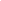 Vezzetti, H. (2007). Historias de la psicología: problemas, funciones y objetivos. Buenos Aires, UBA. Disponible en: www.elseminario.com.ar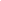 Módulo IIOrígenes de la Psicología. Su constitución como disciplina científica. Periodizaciones. Rasgos del campo de la Psicología antes de la profesionalización. El uso de nociones psicológicas ante las concepciones sobre la mujer en la Argentina en la primera mitad del siglo XX.BibliografíaKlappenbach, H. (2006). Periodización de la Psicología en Argentina. Revista de Historia de la Psicología, 27(1), pp. 109-131.Miceli, C. (1994). Cap. 4: El método patológico de Ribot y la psicología experimental en la Argentina de principios de siglo. En Lucía Rossi: Psicología en Argentina. Capítulos olvidados de una historia reciente, pp. 23-32. Buenos Aires: Teckné.Ostrovsky, A. E. (2014). La historia de la psicología en clave crítica. Juicios y prejuicios en el análisis de la psicología de la “mujer universitaria” en Argentina a comienzos del siglo XX. Quaderns de Psicologia, 16(1), pp. 201-212.Bibliografía AmpliatoriaVezzetti, H. (1988). El nacimiento de la Psicología en la Argentina. Buenos Aires: Punto sur editores.Vidal, F. (2006) (2011). El “siglo de la Psicología”. Trad. de P. Pavesa. Cát. I de Historia de la Psicología. Buenos Aires: Facultad de Psicología, UBA. (Fuente: Vidal, F. (2006). Les sciences de l´âme, XVIe-XVIIIe. París: Honoré Champion Êditeur.) Disponible en: www.elseminario.com.ar  Vidal, F. (2006) (2011). La psicología del siglo (pasajes escogidos). Trad. deM. Nahmod y A. Kripper. Cat. I de Historia de la Psicología. Buenos Aires: Facultad de Psicología, UBA. (Fuente: Vidal, F. (2006). Les sciences de l´âme, XVIe-XVIII siècle. París: Honoré Champion Éditeur.). Disponible en: www.elseminario.com.arUNIDAD IINoción de recepción para los estudios de los saberes psi. Esbozo de la recepción del Psicoanálisis en la Argentina hasta 1942. Consecuencias de la fundación de la Asociación Psicoanalítica Argentina (APA) en los modos de lectura, en la formación de los psicoanalistas, y en la autorización para la práctica.BibliografíaDagfal, A. (2004). Para una “estética de la recepción” de las ideas psicológicas. Frenia, Revista de Historia de la Psiquiatría, 5(1). Disponible en: www.elseminario.com.arPlotkin, M. B. (2003). Freud en las pampas. Pp. 27-115. Cap. I y II. Buenos Aires: Editorial Sudamericana.Bibliografía AmpliatoriaAberastury, A. y otros. (1967). Historia, Enseñanza y ejercicio legal del psicoanálisis. Buenos Aires: Bibliográfica Omega.Balán, J. (1991). Cuéntame tu vida. Una biografía colectiva del psicoanálisis argentino. Cap. I y II. Buenos Aires: Planeta.García, G. (1978). La entrada del psicoanálisis en la Argentina. Obstáculos y perspectivas. Buenos Aires: Altazor.Jones, E. (1968). Freud. Barcelona: Salvat Editores.Vallejo, P. S. (2010). Bernardo Canal Feijóo en la Historia del Psicoanálisis en la Argentina. Cap.IV. Serie Tesis Psicología. Facultad de Psicología de la UNT. Tucumán.Vallejo, P. S. (2010) “Recaudos metodológicos” en Bernardo Canal Feijóo en la Historia del Psicoanálisis en la Argentina. Serie Tesis Psicología. Facultad de Psicología de la UNT. TucumánVezzetti,  H.  (1989).	Freud en Buenos Aires 1910-1939. Cap: Estudio preliminar. Buenos Aires: Editorial Puntosur.UNIDAD IIIMódulo ILa Psicotecnia y la Orientación Profesional en tiempos peronistas (contexto de industrialización, derechos laborales y cambios políticos). El primer Congreso Argentino de Psicología de 1954, sus causas y consecuencias. La creación de las carreras en el país: un desarrollo académico y profesional creciente.BibliografíaDagfal, A. (2009). Entre París y Buenos Aires. La invención del psicólogo (1942-1966). Pp. 171-209. Cap. 3. Buenos Aires: Paidós.Gentile, A. S. (1997). El Primer Congreso Argentino de Psicología 1954.Cuadernos Argentinos de Historia de la Psicología, 3(1/2), pp. 159-171.Klappenbach, H. (2006). Periodización de la Psicología en Argentina. Revista de Historia de la Psicología, 27(1), pp. 131-139.Bibliografía AmpliatoriaDagfal, A. (2009). Entre París y Buenos Aires. La invención del psicólogo (1942-1966). Pp. 215-232. Buenos Aires: Paidós.Rossi, L (1994) Psicología en Argentina: capítulos olvidados de una historia reciente, pp.115-136. Buenos Aires: Teckné.Módulo II (para trabajar en las clases prácticas)Memorias de la psicología en Tucumán en el proceso de profesionalización de la psicología. El trabajo con fuentes históricas (planes de estudio, programas de materias, revistas, etc.).BibliografíaFacultad de Psicología. UNT (2009) Mesa Panel: Dialogando con los Maestros fundadores. Profesor Jorge Bianchi y Profesor Ricardo Moreno.Olga Doz de Plaza (1985). La Carrera de Psicología en la U.N.T.Moreno, R. V. (2001) Referencia al origen de la carrera de Psicología en Tucumán.Vallejo, P. (2009). Los estudios de Historia de la Psicología a 50 años de la creación de la carrera en Tucumán. Ficha de cátedra.Bibliografía ampliatoriaCasali de Babot, J. (2006) Una historia vivida. La historia de la Facultad de Psicología en la UNT. Pp. 7-89. Facultad de Psicología de la UNT.Klappenbach, H. (1998). Historia de las carreras de Psicología en la Argentina. Jornadas: A 50 años de la psicología en Tucumán. UNT.Mariela, V. (2009). Historia de un encuentro “fallido”: psicología y psicoanálisis en Tucumán. (1955-1976). Tucumán: Edunt.UNIDAD IVLa recepción del psicoanálisis en las carreras de Psicología. La cuestión de las identidades profesionales de los Psicólogos. Los distintos ámbitos y prácticas psicológicas. La Salud Mental en la Argentina.BibliografíaDagfal, A. (2009). Entre París y Buenos Aires. La invención del psicólogo (1942-1966). Pp. 516-541. Cap. 9. Buenos Aires: Paidós.Carpintero, E. y Vainer, A. (2004). Las huellas de la memoria. Psicoanálisis y Salud Mental en la Argentina de los ´60 y ´70. Tomo I: 1957-1969. Cap. I. Buenos Aires. Topía Editorial.Bibliografía ampliatoriaVallejo, P. (2010). La autorización del Psicólogo para la práctica del Psicoanálisis en las primeras asignaturas de Psicoanálisis de las carreras de Psicología. Actas del XI Encuentro de Historia de la Psiquiatría, la Psicología y el Psicoanálisis. Rosario.Vallejo, P. (2011). El Psicoanálisis Profano en la profesionalización de la Psicología en Argentina. Actas del XII Encuentro de Historia de la Psiquiatría, la Psicología y el Psicoanálisis. Buenos Aires.UNIDAD VLos años sesenta y setenta. Debates ideológicos y clima político del país. Crisis y escisiones de la APA. El papel de las instituciones gremiales.Bibliografía:Carpintero, E. y Vainer, A. (2004). Las Huellas de la Memoria. Psicoanálisis y Salud Mental en la Argentina de los ´60 y ´70. Tomo II: 1970-1983. Pp. 19-107. Cap. I y II. Buenos Aires: Topía Editorial.Plotkin, M. B. (2003). Freud en las pampas. Pp. 221-253. Cap. 6. Buenos Aires: Editorial Sudamericana.7.- METODOLOGÍASe dictarán clases teóricas y prácticas. En el primer cuatrimestre podrán cursar la materia los alumnos cuyos apellidos comiencen con la letra M hasta la Z, y en el segundo lo harán los que inicien con la A a la L.8.- DESCRIPCIÓN ANALÍTICA DE LAS ACTIVIDADES TEÓRICAS En las clases teóricas se trabajará el contenido de toda la materia, articulando los textos elegidos para la bibliografía, con otros contenidos historiográficos que ayuden a contextualizar cada momento histórico del que se ocupa cada unidad. La profesora a cargo brindará una clase teórica y los alumnos tendrán la posibilidad de participar a través de preguntas y comentarios que surjan en el dictado de ésta. Las clases teóricas no son obligatorias, pero el contenido dictado en las mismas será evaluado en prácticos, exámenes parciales y finales.9.- DESCRIPCIÓN ANALÍTICA DE LAS ACTIVIDADES PRÁCTICASEn las clases prácticas se trabajarán los contenidos principales de la bibliografía y algunos otros materiales elegidos específicamente para dicho espacio (principalmente en la Unidad III, Módulo II). Habrá diversos dispositivos de trabajo como lectura de fuentes y textos en pequeños grupos, con un posterior debate general de toda la clase, guías de trabajo que deberán ser respondidas por escrito de manera individual o grupal, etc.10.- SISTEMA DE EVALUACIÓNLos/as alumnos/as deberán aprobar 2 (dos) exámenes parciales y se realizará 1 (un) trabajo práctico evaluativo.El primer parcial será individual de modalidad escrita, con preguntas a desarrollar. El segundo examen parcial será la exposición de un Seminario, con preparación previa grupal y exposición oral.La modalidad del trabajo práctico evaluativo se definirá en cada comisión.11.- REQUISITOS PARA REGULARIZAR Y/O PROMOCIONARPara la promoción:100% de parciales aprobados con una calificación igual o mayor a 6 (seis) en cada uno de ellos. Si el alumno obtuviese una nota inferior a 6 (seis) podrá recuperar hasta un 50% de los mismos.2(dos) parciales 2 (dos) aprobados (se podrá recuperar sólo uno)100% de los trabajos prácticos evaluativos aprobados. Podrán recuperar el 100% de los establecidos por la cátedra.1(un) trabajo práctico75 % de asistencia a clases prácticas.Para la regularidad:100 % de parciales aprobados con una calificación igual o superior a 4 (cuatro) en cada uno de ellos. Podrán recuperar la totalidad de los parciales.2(dos) parciales	2 (dos) aprobados (se podrá recuperar los dos)100% de los trabajos prácticos evaluativos aprobados. Podrán recuperar el 100% de los establecidos por la cátedra.1(un) trabajo práctico75 % de asistencia a clases prácticas.12.- REQUISITOS PARA RENDIR EN CONDICIÓN DE LIBRELa materia puede rendirse en condición de libre. 13.- CONTACTO / AULA VIRTUAL / REDES SOCIALESE-mail: hpsicount@gmail.comAula Virtual: Historia de la PsicologíaFacebook: Historia de la Psicología-UNT. https://www.facebook.com/HistoriaDeLaPsicologiaUnt/?ref=aymt_homepage_panel&eid=ARBxjaJVlXxFjo1qV1CwOaUm4SnvhPxKArJlJ-0kKmD3BVrpX25aC_JHDm5ZqnkaPw-TbeqGa3mIWhl-ASIGNATURA o UNIDAD CURRICULARHistoria de la PsicologíaCARRERAPsicologíaPLAN DE ESTUDIO2012AÑO LECTIVO2023SITUACIÓN EN EL PLAN DE ESTUDIOSITUACIÓN EN EL PLAN DE ESTUDIOAÑOPrimer añoÁREA CURRICULARFormación BásicaEJE CURRICULARHistoria de la PsicologíaCORRELATIVAS-CARÁCTERObligatoriaCURSADOCuatrimestral (1er. y 2do. cuatrimestre)RÉGIMENPromocional (Promoción directa)CARGA HORARIA TOTAL60 hs. (Cuatrimestrales)HORAS DE FORMACIÓN TEÓRICA50 hs.HORAS DE FORMACIÓN PRÁCTICA10 hs.